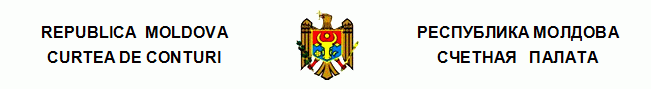 ПереводПОСТАНОВЛЕНИЕ №14 от 26 апреля 2022 годапо Отчету аудита эффективности по теме: „Принятые меры и ресурсы, инвестированные во внедрение и развитие Автоматизированной информационной системы по управлению и выдаче разрешительных актов (АИС УВРА) способствуют достижению цели и установленных задач?”Счетная палата с участием заместителя генерального секретаря Правительства г-жи Светланы Цуркану; председателя Национальной комиссии по финансовому рынку г-жи Корнелии Козловски; заместителя директора Департамента регламентирования и авторизации Национального банка Молдовы г-на Владимира Цуркану; генерального секретаря Национальной комиссии по финансовому рынку г-жи Елены Пуй; директора Публичного учреждения „Агентства электронного управления” г-жи Ольги Тумурук; заместителя директора Публичного учреждения „Агентства государственных услуг” г-на Серджиу Маник; директора Подразделения по внедрению Проекта Всемирного банка по повышению конкурентоспособности (ПВППК) г-на Аурелия Касьяна; заместителя директора Государственной налоговой службы г-на Юрия Ликий; генерального директора Агентства по лекарствам и медицинскому оборудованию г-на Драгоша Гуцу; заместителя директора Национального агентства по автомобильному транспорту г-на Иона Боканчя; директора Морского агентства г-на Игоря Захария; заместителя директора Агентства по геологии и минеральным ресурсам г-на Игоря Лунгу; директора Национального агентства по регулированию в области электронных коммуникаций и информационных технологий г-на Андрея Мунтяну; директора Агентства по окружающей среде г-на Гаврила Гылкэ; заместителя директора Агентства по техническому надзору г-на Михаила Запорожан; государственного секретаря Министерства сельского хозяйства и пищевой промышленности г-на Василия Шарбан; начальника Управления развития аккредитации Национального центра по аккредитации (MOLDAC) г-жи Ларисы Бобок; заместителя директора Национального агентства общественного здоровья г-на Василия Гуштюк; заместителя генерального директора Национального агентства по безопасности пищевых продуктов г-на Александра Манчу; начальника Отдела лицензирования Национального агентства по регулированию в энергетике г-жи Татьяны Виеру; главного консультанта Отдела регламентирования бизнес среды Министерства экономики г-на Чезара Илиаш; главного специалиста Отдела права и человеческих ресурсов Управления гражданской авиации г-жи Алины Арсений, а также других ответственных лиц из указанных учреждений, в рамках видео заседания, руководствуясь ст.3 (1) и ст.5 (1) a) Закона об организации и функционировании Счетной палаты Республики Молдова №260 от 07.12.2017 (с последующими изменениями) рассмотрела Отчет аудита эффективности по теме: „Принятые меры и ресурсы, инвестированные во внедрение и развитие Автоматизированной информационной системы по управлению и выдаче разрешительных актов (АИС УВРА) способствуют достижению цели и установленных задач?”Миссия внешнего публичного аудита была проведена согласно Программе аудиторской деятельности Счетной палаты на 2021 год с целью сбора актуальных и исчерпывающих данных и информации для подтверждения констатаций и выводов аудита относительно факта, если ответственные публичные учреждения и органы создали и реализовали условия, необходимые для внедрения, управления и эффективного использования АИС УВРА, с выявлением в этой связи рисков и уязвимостей и определением возможностей по улучшению для максимизации пользы Системы.Внешний публичный аудит был запланирован и проведен в соответствии с Международными стандартами Высших органов аудита, применяемыми Счетной палатой.Рассмотрев Отчет аудита, Счетная палата УСТАНОВИЛА:Повышение эффективности управления путем применения и использования информационных технологий, обеспечения обмена данными и интероперабильности между государственными регистрами и информационными системами, а также повышение ответственности публичных органов имеют многократное социальное и политическое влияние. Создание единого окна путем внедрения Автоматизированной информационной системы по управлению и выдаче разрешительных актов (АИС УВРА) было обусловлено сложностью и разнообразием процессов по выдаче разрешительных актов, что создает значительную нагрузку для предпринимателей в их получении, а также необходимостью способствовать облегчению соответствующего процесса как для предпринимателей, так и для эмитирующих государственных органов. АИС служит в качестве координационного центра для взаимосвязи публичных органов и координирования их деятельности так, чтобы они могли производить обмен информацией с целью минимизации количества информации, которая должна быть представлена заявителями для получения разрешительных актов.Закупка услуг по внедрению АИС УВРА, в том числе по ее развитию, была реализована в период 2016 – 2020 годов в рамках Проекта по повышению конкурентоспособности II на период 2015-2021 годов, финансируемого из кредита Всемирного банка, Подразделением по внедрению Проекта Всемирного банка, находящегося в подчинении Министерства экономики. Закупка производилась в соответствии с процедурами Банка и под исключительным осуществлением мониторинга с его стороны. Общая стоимость АИС, по состоянию на 2021 год, составила свыше 16,0 млн. леев, а для ее обслуживания в течение 2021 года были осуществлены расходы из государственного бюджета в сумме свыше 95,0 тыс. леев.Результаты аудита показывают, что предпринятые действия и ресурсы, инвестированные во внедрение и развитие АИС УВРА, способствуют в определенной мере достижению цели и установленных задач, факт выражен и путем создания, функционирования и использования Системы, установления нормативной базы, необходимой для функционирования и ее использования, ответственных органов, в том числе ответственных за управление АИС и др. Вместе с тем, аудит отмечает, что хотя был достигнут определенный прогресс и получены ощутимые результаты, они не оправдали полностью ожидаемое воздействие вследствие нежелания использования АИС некоторыми органами, выпускающими разрешительные акты, имея в качестве эффекта относительный/средний уровень внедрения и освоения АИС УВРА ответственными публичными органами и учреждениями, а также разработки и внедрения собственных информационных систем для управления процессом выдачи разрешительных актов, использования параллельно традиционного порядка управления/выдачи разрешительных актов и др. Необходимо отметить, что недостатки, установленные и отраженные аудитом в Отчете, обусловлены  совокупностью системных факторов, в том числе: нестабильность/отсутствие лидерства на уровне учреждений; недостаточное и неэффективное осуществление мониторинга и контроля со стороны органов, ответственных за внедрение АИС УВРА, а также недостаточное вовлечение ответственных органов с целью придания импульса и обеспечения ожидаемых результатов; некорреляция имеющихся институциональных способностей с делегированными полномочиями и задачами; недостаточная подготовка процесса создания АИС, выраженная путем недостаточного анализа потребностей, ресурсов и институциональных возможностей вовлеченных органов; недостаточность и, по случаю, неэффективность условий для освоения АИС, несовершенство нормативной и регулирующей базы в данной области; недостаточный менеджмент рисков, связанных с внедрением и использованием АИС; отсутствие внутренних возможностей предоставить поддержку пользователям для лучшего освоения Системы, а также неспособность адаптировать некоторые потоки документов к их правилам и др.В этом контексте отмечается, что обеспечение эффективного сотрудничества между вовлеченными сторонами с принятием мер, необходимых для внедрения рекомендаций, направленных аудитом с целью устранения недостатков, установленных в рамках аудита, будет способствовать достижению ожидаемого влияния АИС УВРА, ее устойчивости/ долговечности, а также обеспечению необходимых условий для развития и укрепления Системы. Вместе с тем аспекты, отмеченные в Отчете аудита, должны мотивировать Правительство, а также другие ответственные органы на своевременное вмешательство путем адекватного рассмотрения порядка выдачи и управления разрешительными актами, а также порядка использования /освоения АИС с целью достижения установленных задач в процессе реформирования управления.Исходя из вышеизложенного, на основании ст.14 (2), ст.15 d) и ст.37 (2) Закона №260 от 07.12.2017, Счетная палатаПОСТАНОВЛЯЕТ:Утвердить Отчет аудита эффективности по теме: „Принятые меры и ресурсы, инвестированные во внедрение и развитие Автоматизированной информационной системы по управлению и выдаче разрешительных актов (АИС УВРА) способствуют достижению цели и установленных задач?”, приложенный к настоящему Постановлению.Настоящее Постановление и Отчет аудита направить: 2.1. Парламенту Республики Молдова для информирования и рассмотрения, при необходимости, в рамках Парламентской комиссии по контролю публичных финансов;2.2. Президенту Республики Молдова для информирования;2.3. Правительству Республики Молдова для информирования и принятия к сведению с целью осуществления мониторинга обеспечения внедрения рекомендаций аудита. Также, исходя из недостатков, установленных аудитом, рекомендуется с участием: 2.3.1. Государственной канцелярии, Министерства экономики и Агентства электронного управления пересмотреть и, при необходимости, определить компетентного органа, который будут исполнять роль владельца АИС УВРА с учетом возложенных на него обязанностей;2.3.2. Национального банка Молдовы, Агентства электронного управления и Министерства финансов пересмотреть и выявить оптимальные решения для обеспечения поступления в государственный бюджет, исключительно посредством услуги MPay, платежей за получение разрешительных актов юридическими лицами (интегрирование поставщиков платных услуг – Интернет – bankingul, связанных с юридическими лицами (client bank), с услугой MPay); 2.4. Государственной канцелярии, Министерству экономики, Подразделению по внедрению Проекта Всемирного банка по повышению конкурентоспособности (ПВППК), Министерству инфраструктуры и регионального развития, публичным учреждениям: Агентству электронного управления, Агентству государственных услуг, а также регистраторам АИС УВРА (эмитирующим органам, включенным в Перечень разрешительных документов, утвержденный Законом №160/2011, а также местным публичным органам согласно Закону о внутренней торговле №231/2010), указанным в приложении №4 к Отчету аудита, для внедрения рекомендаций, изложенных в Отчете, с разработкой в этой связи Плана действий и обеспечением исполнения необходимых мер с целью устранения недостатков, установленных аудитом.  Настоящим Постановлением исключить из режима мониторинга рекомендацию №12 из Отчета эффективности: „Как деятельность, осуществляемая для создания/ разработки, внедрения и управления информационными системами в публичном секторе, способствовала эффективному использованию ресурсов, выделяемых для этой цели?”, утвержденного Постановлением Счетной палаты №82 от 28 декабря 2020 года, направленную Агентству электронного управления, в результате ее повторения, путем переформулировки в Отчете аудита, приложенном к настоящему Постановлению.Настоящее Постановление вступает в силу с даты публикации в Официальном мониторе Республики Молдова и может быть оспорено предварительным заявлением в эмитирующем органе в течение 30 дней с даты публикации. В спорном административном порядке, Постановление может быть обжаловано в Суде Кишинэу, расположенном в секторе Рышкань (МД-2068, мун. Кишинэу, ул. Киевская №3) в течение 30 дней с даты сообщения ответа относительно предварительного заявления или с даты истечения срока, предусмотренного для его решения.Информировать Счетную палату по полугодиям о предпринятых действиях по исполнению подпункта 2.4. из настоящего Постановления в течение 18 месяцев с даты вступления в силу настоящего Постановления.Постановление и Отчет аудита эффективности по теме: „Принятые меры и ресурсы, инвестированные во внедрение и развитие Автоматизированной информационной системы по управлению и выдаче разрешительных актов (АИС УВРА) способствуют достижению цели и установленных задач?” размещаются на официальном сайте Счетной палаты (https://www.ccrm.md/ro/decisions).Мариан ЛУПУ,Председатель  